Projektbericht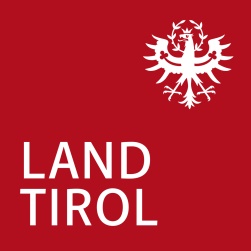 Förderung von Gemeinden zur Errichtung passiver BreitbandinfrastrukturenVerfasser*inBerichtsdatumProjekttitelGeschäftszahlInformationen zum BreitbandausbauProjektdaten zur gegenständlichen AusbaustufeBitte geben Sie einen kurzen Überblick über die umgesetzten Maßnahmen dieser Ausbaustufe.Falls Änderungen zum eingereichten Projekt gemäß Fördervertrag vorgenommen wurden, sind diese unter Punkt 5 näher zu beschreiben.Projektdaten zum gesamten BreitbandausbauHinweis: diese sind nach jeder Ausbaustufe zu aktualisierenProjektergebnisse zu dieser AusbaustufeBeschreiben Sie kurz, welche Ergebnisse erreicht werden konnten. Zum Beispiel: Welche Gebiete konnten mit Glasfaserinfrastruktur erschlossen werden? (maximal 2 Seiten)Angabe zu den ausführenden FirmenBitte geben Sie die ausführenden Firmen an, welche bei der Umsetzung des Projektes beteiligt waren.SonstigesWurden zusätzliche Strecken mit dieser Ausbaustufe errichtet oder gekürzt? Welche weiteren Schritte sind geplant. Bestehen größere Schwierigkeiten, die nicht gelöst werden konnten? (maximal 0,5 Seiten)Anzahl realisierter Faserverteiler und SchächteTrassenlänge als MitverlegungTrassenlänge als SolograbungWurde das Projekt gemäß dem Fördervertrag umgesetztGeschätzter erreichter VersorgungsgradStandort der OrtszentralenAnzahl realisierter ZubringerAnzahl aller realisierten Faserverteiler und SchächteGesamte TrassenlängePlanungGrabungsarbeitenMaterial LWL-Rohre / LWL-KabelMaterial Faserverteiler und SchächteSpleißarbeitenElektroarbeitenVermessungDokumentation